Éxito de los "HettichXperiencedays 2021"La muestra híbrida de tendencias alcanza los 61.500 participantes en todo el mundoEl gran evento digital "Best of", a principios de septiembre, añadió otro punto de interés a la muestra de tendencias "HettichXperiencedays 2021". Desde su estreno mundial a mediados de marzo, Hettich ha utilizado con éxito su nuevo formato híbrido para presentar a sus clientes y socios alrededor del mundo espacios de muebles innovadores para dar respuesta a las megatendencias de la urbanización, individualización y el nuevo trabajo.Con los "HettichXperiencedays 2021", Hettich se ha aventurado con valentía a hacer algo nuevo, y esta valentía ha sido recompensada. Un concepto novedoso y flexible con una larga duración y un equipo de Hettich muy comprometido fueron las claves del éxito del que probablemente fue el mayor proyecto mediático de la historia de la empresa. Este año, a pesar de la difícil situación, la plataforma de tendencias y eventos híbrida e internacional ha permitido a Hettich reunirse con sus clientes y socios, así como con nuevos interesados de todo el mundo, tanto online como offline, para inspirarlos con conceptos de muebles y soluciones innovadoras para la vida y el trabajo del mañana y también para transmitir conocimientos útiles de la industria. El lema de los "HettichXperiencedays" fue también la invitación a todos los participantes: "Let’s move markets!"Más de 1.000 eventos a escala globalSólo entre mediados de marzo y principios de septiembre, 61.500 participantes de todo el mundo se inscribieron virtualmente o in situ en los "HettichXperiencedays". Todos los equipos internacionales de Hettich participaron activamente en la ejecución del gran proyecto, y cada sede tuvo la oportunidad de contribuir al éxito general con campañas y eventos locales. En total, en seis meses se realizaron más de 1.000 visitas a las salas de exposición online y offline a nivel internacional, se organizaron más de 1.000 eventos individuales y se celebraron más de 250 talleres temáticos. A ello hay que añadir el variado programa de conferencias, que ofrecía un amplio abanico de temas de gran actualidad en hasta 12 idiomas para los distintos grupos de destinatarios.Perspectivas: seguir moviendo los mercadosLa respuesta positiva al innovador formato híbrido ha impulsado al equipo de Hettich, y la valiosa experiencia adquirida con este proyecto en Hettich puede incorporarse ahora al desarrollo de una amplia gama de áreas de trabajo.Y ¿hacia dónde seguimos ahora? Por supuesto, las sedes regionales de Hettich seguirán ofreciendo a todos los clientes e interesados visitas virtuales a los aspectos más destacados de los "HettichXperiencedays", así como visitas a las salas de exposición locales. El portal de los "HettichXperiencedays" en https://xdays.hettich.com permanece online, por lo que los usuarios registrados tienen acceso a todo el contenido en cualquier momento, ya sea la información sobre las megatendencias o la amplia gama de la mediateca con vídeos o conferencias internacionales sobre visitas virtuales en varios idiomas.Un punto destacado para descubrir por cuenta propia sigue siendo la presentación virtual de las áreas de tendencia en el "3D Xperienceworld": aquí puede encontrarse mucha inspiración para más diseño, más función y más confort para habitaciones grandes y pequeñas, para una vida urbana flexible, para el nuevo trabajo y la oficina en casa, para tiendas y hoteles, para la línea blanca y también para exteriores. Todos los objetos expuestos se muestran claramente en movimiento y función, incluyendo información adicional útil como listas de herrajes, dibujos CAD, vídeos de productos o material gráfico.Como "organismo vivo", la plataforma Xdays de Hettich seguirá proporcionando nuevos impulsos en el futuro a los usuarios de todo el mundo, ya que el contenido se actualizará en función de los eventos y se añadirán temas nuevos e interesantes. En línea con el lema "¡Let’s move markets!", sigue mereciendo la pena inscribirse gratuitamente en: https://xdays.hettich.comEl siguiente material gráfico está disponible para su descarga en www.hettich.com, menú - Prensa:ImágenesPies de imagen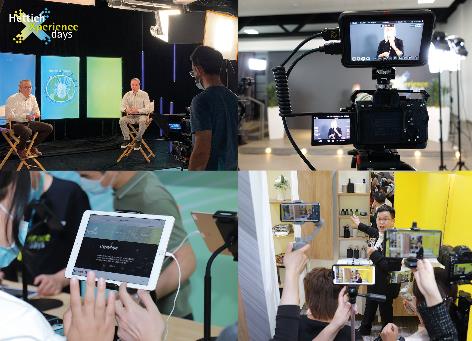 332021_aCon motivo de los "HettichXperiencedays 2021", entre mediados de abril y principios de septiembre se celebraron en las sedes de Hettich de todo el mundo más de 1.000 eventos individuales.  Foto: Hettich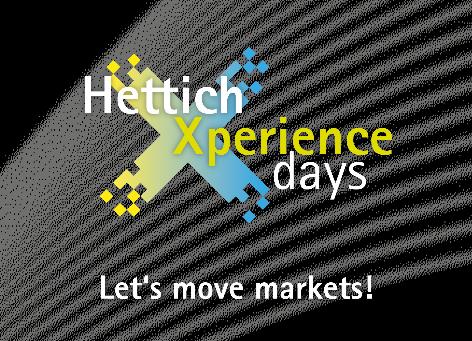 332021_bHettich sigue dando un nuevo impulso al sector en la plataforma digital Xdays. Registro gratuito en: https://xdays.hettich.com Gráfico: HettichSobre HettichHettich se fundó en 1888 y en la actualidad es uno de los fabricantes de herrajes para muebles más importantes y reconocidos del mundo. Más de 6.600 empleados en casi 80 países trabajan en equipo con el objetivo de desarrollar tecnología inteligente para el mueble. Hettich entusiasma a personas de todo el mundo y es un socio fiable para la industria del mueble, la distribución y la carpintería. La marca Hettich es sinónimo de sólidos valores empresariales: calidad e innovación, fiabilidad y cercanía al cliente. A pesar de su tamaño e importancia internacional, Hettich sigue siendo una empresa familiar. Independiente de los inversores, el futuro de la empresa es libre, humano y sostenible.